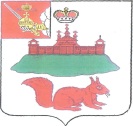 АДМИНИСТРАЦИЯ КИЧМЕНГСКО-ГОРОДЕЦКОГО МУНИЦИПАЛЬНОГО РАЙОНА ВОЛОГОДСКОЙ ОБЛАСТИ ПОСТАНОВЛЕНИЕ             от  31.12.2019    №   1059                          с. Кичменгский Городок	Об утверждении плана проведения  экспертизы правовых актов Кичменгско-Городецкого муниципального района на 2020 годВ соответствии с порядком подготовки плана проведения экспертизы правовых актов Кичменгско-Городецкого муниципального района, утвержденным постановлением администрации района от 16.01.2017 г № 24 «Об организации оценки регулирующего воздействия проектов правовых актов и экспертизы правовых актов» администрация района ПОСТАНОВЛЯЕТ:                    1.Утвердить план проведения экспертизы правовых актов Кичменгско-Городецкого муниципального района на 2020 год (приложение).      2.Настоящее постановление подлежит размещению на официальном сайте района в информацинно - телекоммуникационной сети «Интернет».      3.Контроль за исполнением постановления возложить на заместителя руководителя администрации района по экономике и сельскому хозяйству Рябеву Е.М.                             4. Настоящее постановление вступает в силу со дня его принятия.Первый заместитель руководителя администрацииКич-Городецкого муниципального района                               О.В.Китаева  Приложение к постановлению администрации района от 31.12.2019 № 1059ПЛАНпроведения экспертизы правовых актов Кичменгско-Городецкого муниципального района на 2020 год Nп/пНаименование правового акта, дата, номерПоложения Правового акта в соответствии с пунктом 3 порядка подготовки плана проведения экспертизы правовых актов Кичменгско-Городецкого муниципального районаДата начала проведения экспертизыСрок проведения экспертизы1.Постановление администрации Кичменгско-Городецкого муниципального района № 467 от 09.10.2017 «Об утверждении порядка предоставления и расходования субсидии на возмещение части затрат организациям любых форм собственности и индивидуальным предпринимателям,занимающимся доставкой товаров в малонаселенные и труднодоступные населенные пункты Кичменгско-Городецкого муниципального района»  п.3 порядка предоставления и расходования субсидии на возмещение части затрат организациям любых форм собственности и индивидуальным предпринимателям,занимающимся доставкой товаров в малонаселенные и труднодоступные населенные пункты Кичменгско-Городецкого муниципального района02.03.202060 календарных дней(до 01 мая)2Постановление администрации Кичменгско-Городецкого муниципального района № 617 от 22.07.2019 « Об утверждении правил предоставления и расходования субсидий на приобретение специализированного автотранспорта для развития мобильной торговли в малонаселенных  и (или) труднодоступных населенных пунктах»  п.3.2 правил предоставления и расходования субсидий на приобретение специализированного автотранспорта для развития мобильной торговли в малонаселенных  и (или) труднодоступных населенных пунктах 01.09.202060 календарных дней(до 31 октяьря)